VÁLIDO PARA LOS DÍAS 16, 17 y 18 DE ENERO 2015Pronóstico para la COSTA DE LAMBAYEQUE(Zona costera de Lambayeque)HOY: Parcialmente nublado durante gran parte del día, nublado por la noche. Vientos del sureste de hasta 30 km/h.MAÑANA: Nublado parcial en el día, tendencia a cielo nublado por la noche. Ligero aumento de la velocidad del viento mayor a 30 km/h por la tarde.PASADO MAÑANA: Cielo despejado y brillo solar en el día, tendencia a parcialmente nublado durante la noche. Vientos del sureste de hasta 30 km/h.Pronóstico para los ANDES DEL NORTE (zona andina Lambayecana, Cajamarca, La Libertad y niveles altos de Amazonas)HOY: Parcialmente nublado en el día, variando a cielo nublado por la noche. Vientos del sureste de hasta 05 km/h.MAÑANA: Nublado parcial durante el día, con tendencia a cielo nublado por la noche. Vientos del sureste de hasta 10 km/h.PASADO MAÑANA: Parcialmente nublado en el día, tendencia a cielo nublado durante la noche. Vientos del sureste de hasta 05 km/hPronóstico para la AMAZONIA NORTE (selva alta, al norte de Amazonas)HOY: Nubes aisladas variando a nublado parcial durante el día, nublado por la noche. Vientos del sureste al este de 05 km/h. MAÑANA: Parcialmente nublado a cielo con nubes dispersas en el día, con tendencia a nublado por la noche. Vientos del sureste al este de hasta 10 km/h.PASADO MAÑANA: Nublado parcial a cielo con nubes aisladas durante el día, tendencia a nublado por la noche. Vientos del este de hasta 10 km/h.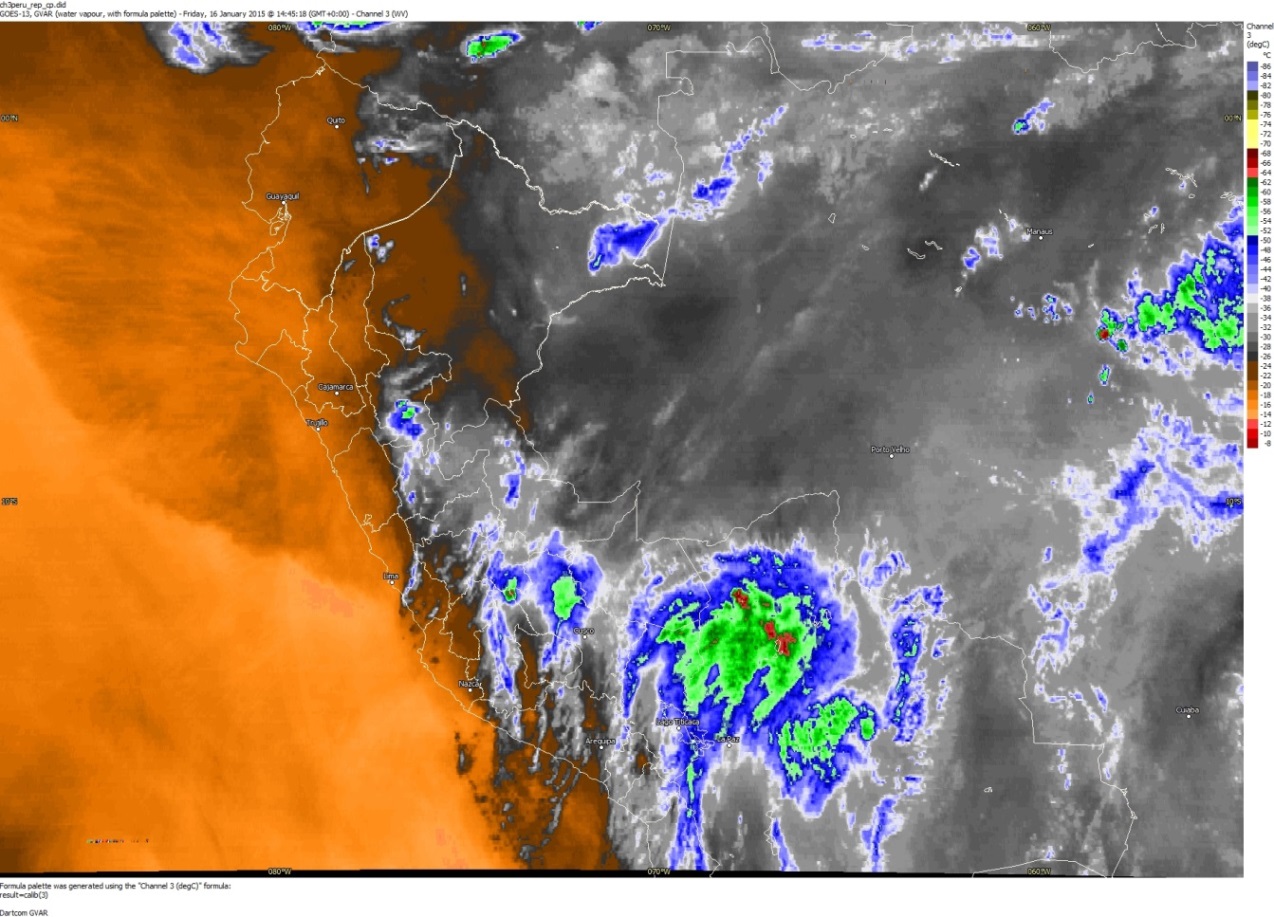 Imagen GOES 13 – Espectro de vapor de agua. 16 de enero 2015, 09:45 a.m.LocalidadesTemperatura mínima (°C)Temperatura máxima (°C)Humedad relativa mínima (%)Humedad relativa máxima (%)Chongoyape29,529,55073Oyotún19,534,05274Cayaltí19,032,05574Incahuasi7,514,05175Lambayeque19,027,55575Jayanca19,533,05476Motupe21,533,05277Olmos22,537,05177LocalidadesTemperatura mínima (°C)Temperatura máxima (°C)Humedad relativa mínima (%)Humedad relativa máxima (%)Chota11,019,06071Huambos11,515,05975Llama8,020,06175Cutervo9,014,56576Bambamarca12,018,06474Jaén20,029,06279Chirinos14,019,56177Santa cruz13,020,06577Chancay Baños10,523,06376LocalidadesTemperatura mínima (°C)Temperatura máxima (°C)Humedad relativa mínima (%)Humedad relativa máxima (%)Chachapoyas8,517,06383Bagua Grande2130,56482